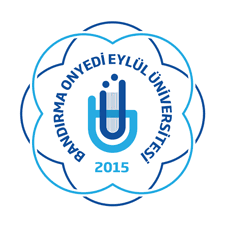 BANDIRMA ONYEDİ EYLÜL ÜNİVERSİTESİSUSURLUK MESLEK YÜKSEKOKULUÖĞRENCİ İŞLERİ-İDARİ İŞLER GÖREV TANIMIBANDIRMA ONYEDİ EYLÜL ÜNİVERSİTESİSUSURLUK MESLEK YÜKSEKOKULUÖĞRENCİ İŞLERİ-İDARİ İŞLER GÖREV TANIMIBANDIRMA ONYEDİ EYLÜL ÜNİVERSİTESİSUSURLUK MESLEK YÜKSEKOKULUÖĞRENCİ İŞLERİ-İDARİ İŞLER GÖREV TANIMIDoküman NoDoküman NoSUSMYO-GT. 008BANDIRMA ONYEDİ EYLÜL ÜNİVERSİTESİSUSURLUK MESLEK YÜKSEKOKULUÖĞRENCİ İŞLERİ-İDARİ İŞLER GÖREV TANIMIBANDIRMA ONYEDİ EYLÜL ÜNİVERSİTESİSUSURLUK MESLEK YÜKSEKOKULUÖĞRENCİ İŞLERİ-İDARİ İŞLER GÖREV TANIMIBANDIRMA ONYEDİ EYLÜL ÜNİVERSİTESİSUSURLUK MESLEK YÜKSEKOKULUÖĞRENCİ İŞLERİ-İDARİ İŞLER GÖREV TANIMIİlk Yayın Tarihiİlk Yayın Tarihi2020BANDIRMA ONYEDİ EYLÜL ÜNİVERSİTESİSUSURLUK MESLEK YÜKSEKOKULUÖĞRENCİ İŞLERİ-İDARİ İŞLER GÖREV TANIMIBANDIRMA ONYEDİ EYLÜL ÜNİVERSİTESİSUSURLUK MESLEK YÜKSEKOKULUÖĞRENCİ İŞLERİ-İDARİ İŞLER GÖREV TANIMIBANDIRMA ONYEDİ EYLÜL ÜNİVERSİTESİSUSURLUK MESLEK YÜKSEKOKULUÖĞRENCİ İŞLERİ-İDARİ İŞLER GÖREV TANIMIRevizyon TarihiRevizyon Tarihi02.01.2023BANDIRMA ONYEDİ EYLÜL ÜNİVERSİTESİSUSURLUK MESLEK YÜKSEKOKULUÖĞRENCİ İŞLERİ-İDARİ İŞLER GÖREV TANIMIBANDIRMA ONYEDİ EYLÜL ÜNİVERSİTESİSUSURLUK MESLEK YÜKSEKOKULUÖĞRENCİ İŞLERİ-İDARİ İŞLER GÖREV TANIMIBANDIRMA ONYEDİ EYLÜL ÜNİVERSİTESİSUSURLUK MESLEK YÜKSEKOKULUÖĞRENCİ İŞLERİ-İDARİ İŞLER GÖREV TANIMIRevizyon NoRevizyon NoGÖREV BİLGİLERİGÖREV BİLGİLERİGÖREV BİLGİLERİGÖREV BİLGİLERİGÖREV BİLGİLERİGÖREV BİLGİLERİGÖREV BİLGİLERİBirimBirimBirimSusurluk Meslek YüksekokuluSusurluk Meslek YüksekokuluSusurluk Meslek YüksekokuluSusurluk Meslek YüksekokuluAdı SoyadıAdı SoyadıAdı SoyadıErol TÜRErol TÜRErol TÜRErol TÜRUnvanıUnvanıUnvanıBilgisayar İşletmeniBilgisayar İşletmeniBilgisayar İşletmeniBilgisayar İşletmeniBağlı Olduğu Birim ve Birim AmiriBağlı Olduğu Birim ve Birim AmiriBağlı Olduğu Birim ve Birim AmiriSusurluk MYO- Yüksekokul Sekreteri Susurluk MYO- Yüksekokul Sekreteri Susurluk MYO- Yüksekokul Sekreteri Susurluk MYO- Yüksekokul Sekreteri Bağlı Birimler ve KadrolarBağlı Birimler ve KadrolarBağlı Birimler ve Kadrolarİdari Personelİdari Personelİdari Personelİdari PersonelGörevde Olmadığı Zaman Yerini Alacak Görevde Olmadığı Zaman Yerini Alacak Görevde Olmadığı Zaman Yerini Alacak Bilal ÇINAR Bilal ÇINAR Bilal ÇINAR Bilal ÇINAR Çalışma KoşullarıÇalışma KoşullarıÇalışma KoşullarıNormal MesaiNormal MesaiNormal MesaiNormal MesaiÇalışma SaatleriÇalışma SaatleriÇalışma Saatleri08:30 -12:30/ 13:30-17:3008:30 -12:30/ 13:30-17:3008:30 -12:30/ 13:30-17:3008:30 -12:30/ 13:30-17:30Yüksekokulun Temel FonksiyonuYüksekokulun Temel FonksiyonuYüksekokulun Temel Fonksiyonu657 Sayılı Devlet Memurları Kanunun İlgili Maddelerinde belirtilen işlemleri yürütmek.657 Sayılı Devlet Memurları Kanunun İlgili Maddelerinde belirtilen işlemleri yürütmek.657 Sayılı Devlet Memurları Kanunun İlgili Maddelerinde belirtilen işlemleri yürütmek.657 Sayılı Devlet Memurları Kanunun İlgili Maddelerinde belirtilen işlemleri yürütmek.GÖREV, YETKİ VE SORUMLULUKLARGÖREV, YETKİ VE SORUMLULUKLARGÖREV, YETKİ VE SORUMLULUKLARGÖREV, YETKİ VE SORUMLULUKLARGÖREV, YETKİ VE SORUMLULUKLARGÖREV, YETKİ VE SORUMLULUKLARGÖREV, YETKİ VE SORUMLULUKLARStaj dosyası ile ilgili yazışmaları yapmakÖğrenci zorunlu staj sigorta giriş ve çıkış işlemlerini yürütmek.Öğrenci staj (3+1) Muhtasar Beyanname işlemlerini (GİB) Sistem üzerinden yürütmek.Görev alanına giren günlük işleri takip etmekYüksekokul Sekreterliğince düzenlenen toplantılara katılmakDönem başında bölümdeki ders dağılımı Yönetim Kurulu’nda görüşülmek üzere iletir ve gerekli yazışmaları yaparBölüm ders planlarının yazışmalarını Senatoya iletilmek üzere zamanında yapar.Yüksekokul-bölüm arası ve bölümler arası yazışmaları yapar ve ilgili yere teslim ederBölüm Kurulu raporlarını yazarak ilgili yerlere iletir, bir örneğini dosyalar.Bölüm başkanı tarafından verilen bölüm ile ilgili görevleri yapmakDöner Sermaye ile ilgili işlemleri yürütmekAmirinin verdiği diğer görevleri yerine getirmek,İdari İşlerSusurluk Meslek Yüksekokulu bürokratik ve idari hizmetlerine ilişkin olarak Susurluk Meslek Yüksekokulu birimleri ve Bandırma Onyedi Eylül Üniversitesi birimleriyle yazışmaları yürütmek. Rektörlükten gelen eğitim-öğretim ile ilgili yazıları dosyalamak. Rektörlük Makamından gelen duyuruları panolara ilan etmek ve süresi dolanları toplamak. İdari takvimde belirtilen aylık yazışmaları takip etmek ve Rektörlük Makamına sunmak.Yazışmaların posta yolu ilgili kurum/kuruluş ve kişilere iletimini sağlamak.Kendi görev alanına giren günlük işleri takip etmek. Amiri tarafından verilen diğer görevleri yerine getirmek.           Staj dosyası ile ilgili yazışmaları yapmakÖğrenci zorunlu staj sigorta giriş ve çıkış işlemlerini yürütmek.Öğrenci staj (3+1) Muhtasar Beyanname işlemlerini (GİB) Sistem üzerinden yürütmek.Görev alanına giren günlük işleri takip etmekYüksekokul Sekreterliğince düzenlenen toplantılara katılmakDönem başında bölümdeki ders dağılımı Yönetim Kurulu’nda görüşülmek üzere iletir ve gerekli yazışmaları yaparBölüm ders planlarının yazışmalarını Senatoya iletilmek üzere zamanında yapar.Yüksekokul-bölüm arası ve bölümler arası yazışmaları yapar ve ilgili yere teslim ederBölüm Kurulu raporlarını yazarak ilgili yerlere iletir, bir örneğini dosyalar.Bölüm başkanı tarafından verilen bölüm ile ilgili görevleri yapmakDöner Sermaye ile ilgili işlemleri yürütmekAmirinin verdiği diğer görevleri yerine getirmek,İdari İşlerSusurluk Meslek Yüksekokulu bürokratik ve idari hizmetlerine ilişkin olarak Susurluk Meslek Yüksekokulu birimleri ve Bandırma Onyedi Eylül Üniversitesi birimleriyle yazışmaları yürütmek. Rektörlükten gelen eğitim-öğretim ile ilgili yazıları dosyalamak. Rektörlük Makamından gelen duyuruları panolara ilan etmek ve süresi dolanları toplamak. İdari takvimde belirtilen aylık yazışmaları takip etmek ve Rektörlük Makamına sunmak.Yazışmaların posta yolu ilgili kurum/kuruluş ve kişilere iletimini sağlamak.Kendi görev alanına giren günlük işleri takip etmek. Amiri tarafından verilen diğer görevleri yerine getirmek.           Staj dosyası ile ilgili yazışmaları yapmakÖğrenci zorunlu staj sigorta giriş ve çıkış işlemlerini yürütmek.Öğrenci staj (3+1) Muhtasar Beyanname işlemlerini (GİB) Sistem üzerinden yürütmek.Görev alanına giren günlük işleri takip etmekYüksekokul Sekreterliğince düzenlenen toplantılara katılmakDönem başında bölümdeki ders dağılımı Yönetim Kurulu’nda görüşülmek üzere iletir ve gerekli yazışmaları yaparBölüm ders planlarının yazışmalarını Senatoya iletilmek üzere zamanında yapar.Yüksekokul-bölüm arası ve bölümler arası yazışmaları yapar ve ilgili yere teslim ederBölüm Kurulu raporlarını yazarak ilgili yerlere iletir, bir örneğini dosyalar.Bölüm başkanı tarafından verilen bölüm ile ilgili görevleri yapmakDöner Sermaye ile ilgili işlemleri yürütmekAmirinin verdiği diğer görevleri yerine getirmek,İdari İşlerSusurluk Meslek Yüksekokulu bürokratik ve idari hizmetlerine ilişkin olarak Susurluk Meslek Yüksekokulu birimleri ve Bandırma Onyedi Eylül Üniversitesi birimleriyle yazışmaları yürütmek. Rektörlükten gelen eğitim-öğretim ile ilgili yazıları dosyalamak. Rektörlük Makamından gelen duyuruları panolara ilan etmek ve süresi dolanları toplamak. İdari takvimde belirtilen aylık yazışmaları takip etmek ve Rektörlük Makamına sunmak.Yazışmaların posta yolu ilgili kurum/kuruluş ve kişilere iletimini sağlamak.Kendi görev alanına giren günlük işleri takip etmek. Amiri tarafından verilen diğer görevleri yerine getirmek.           Staj dosyası ile ilgili yazışmaları yapmakÖğrenci zorunlu staj sigorta giriş ve çıkış işlemlerini yürütmek.Öğrenci staj (3+1) Muhtasar Beyanname işlemlerini (GİB) Sistem üzerinden yürütmek.Görev alanına giren günlük işleri takip etmekYüksekokul Sekreterliğince düzenlenen toplantılara katılmakDönem başında bölümdeki ders dağılımı Yönetim Kurulu’nda görüşülmek üzere iletir ve gerekli yazışmaları yaparBölüm ders planlarının yazışmalarını Senatoya iletilmek üzere zamanında yapar.Yüksekokul-bölüm arası ve bölümler arası yazışmaları yapar ve ilgili yere teslim ederBölüm Kurulu raporlarını yazarak ilgili yerlere iletir, bir örneğini dosyalar.Bölüm başkanı tarafından verilen bölüm ile ilgili görevleri yapmakDöner Sermaye ile ilgili işlemleri yürütmekAmirinin verdiği diğer görevleri yerine getirmek,İdari İşlerSusurluk Meslek Yüksekokulu bürokratik ve idari hizmetlerine ilişkin olarak Susurluk Meslek Yüksekokulu birimleri ve Bandırma Onyedi Eylül Üniversitesi birimleriyle yazışmaları yürütmek. Rektörlükten gelen eğitim-öğretim ile ilgili yazıları dosyalamak. Rektörlük Makamından gelen duyuruları panolara ilan etmek ve süresi dolanları toplamak. İdari takvimde belirtilen aylık yazışmaları takip etmek ve Rektörlük Makamına sunmak.Yazışmaların posta yolu ilgili kurum/kuruluş ve kişilere iletimini sağlamak.Kendi görev alanına giren günlük işleri takip etmek. Amiri tarafından verilen diğer görevleri yerine getirmek.           Staj dosyası ile ilgili yazışmaları yapmakÖğrenci zorunlu staj sigorta giriş ve çıkış işlemlerini yürütmek.Öğrenci staj (3+1) Muhtasar Beyanname işlemlerini (GİB) Sistem üzerinden yürütmek.Görev alanına giren günlük işleri takip etmekYüksekokul Sekreterliğince düzenlenen toplantılara katılmakDönem başında bölümdeki ders dağılımı Yönetim Kurulu’nda görüşülmek üzere iletir ve gerekli yazışmaları yaparBölüm ders planlarının yazışmalarını Senatoya iletilmek üzere zamanında yapar.Yüksekokul-bölüm arası ve bölümler arası yazışmaları yapar ve ilgili yere teslim ederBölüm Kurulu raporlarını yazarak ilgili yerlere iletir, bir örneğini dosyalar.Bölüm başkanı tarafından verilen bölüm ile ilgili görevleri yapmakDöner Sermaye ile ilgili işlemleri yürütmekAmirinin verdiği diğer görevleri yerine getirmek,İdari İşlerSusurluk Meslek Yüksekokulu bürokratik ve idari hizmetlerine ilişkin olarak Susurluk Meslek Yüksekokulu birimleri ve Bandırma Onyedi Eylül Üniversitesi birimleriyle yazışmaları yürütmek. Rektörlükten gelen eğitim-öğretim ile ilgili yazıları dosyalamak. Rektörlük Makamından gelen duyuruları panolara ilan etmek ve süresi dolanları toplamak. İdari takvimde belirtilen aylık yazışmaları takip etmek ve Rektörlük Makamına sunmak.Yazışmaların posta yolu ilgili kurum/kuruluş ve kişilere iletimini sağlamak.Kendi görev alanına giren günlük işleri takip etmek. Amiri tarafından verilen diğer görevleri yerine getirmek.           Staj dosyası ile ilgili yazışmaları yapmakÖğrenci zorunlu staj sigorta giriş ve çıkış işlemlerini yürütmek.Öğrenci staj (3+1) Muhtasar Beyanname işlemlerini (GİB) Sistem üzerinden yürütmek.Görev alanına giren günlük işleri takip etmekYüksekokul Sekreterliğince düzenlenen toplantılara katılmakDönem başında bölümdeki ders dağılımı Yönetim Kurulu’nda görüşülmek üzere iletir ve gerekli yazışmaları yaparBölüm ders planlarının yazışmalarını Senatoya iletilmek üzere zamanında yapar.Yüksekokul-bölüm arası ve bölümler arası yazışmaları yapar ve ilgili yere teslim ederBölüm Kurulu raporlarını yazarak ilgili yerlere iletir, bir örneğini dosyalar.Bölüm başkanı tarafından verilen bölüm ile ilgili görevleri yapmakDöner Sermaye ile ilgili işlemleri yürütmekAmirinin verdiği diğer görevleri yerine getirmek,İdari İşlerSusurluk Meslek Yüksekokulu bürokratik ve idari hizmetlerine ilişkin olarak Susurluk Meslek Yüksekokulu birimleri ve Bandırma Onyedi Eylül Üniversitesi birimleriyle yazışmaları yürütmek. Rektörlükten gelen eğitim-öğretim ile ilgili yazıları dosyalamak. Rektörlük Makamından gelen duyuruları panolara ilan etmek ve süresi dolanları toplamak. İdari takvimde belirtilen aylık yazışmaları takip etmek ve Rektörlük Makamına sunmak.Yazışmaların posta yolu ilgili kurum/kuruluş ve kişilere iletimini sağlamak.Kendi görev alanına giren günlük işleri takip etmek. Amiri tarafından verilen diğer görevleri yerine getirmek.           Staj dosyası ile ilgili yazışmaları yapmakÖğrenci zorunlu staj sigorta giriş ve çıkış işlemlerini yürütmek.Öğrenci staj (3+1) Muhtasar Beyanname işlemlerini (GİB) Sistem üzerinden yürütmek.Görev alanına giren günlük işleri takip etmekYüksekokul Sekreterliğince düzenlenen toplantılara katılmakDönem başında bölümdeki ders dağılımı Yönetim Kurulu’nda görüşülmek üzere iletir ve gerekli yazışmaları yaparBölüm ders planlarının yazışmalarını Senatoya iletilmek üzere zamanında yapar.Yüksekokul-bölüm arası ve bölümler arası yazışmaları yapar ve ilgili yere teslim ederBölüm Kurulu raporlarını yazarak ilgili yerlere iletir, bir örneğini dosyalar.Bölüm başkanı tarafından verilen bölüm ile ilgili görevleri yapmakDöner Sermaye ile ilgili işlemleri yürütmekAmirinin verdiği diğer görevleri yerine getirmek,İdari İşlerSusurluk Meslek Yüksekokulu bürokratik ve idari hizmetlerine ilişkin olarak Susurluk Meslek Yüksekokulu birimleri ve Bandırma Onyedi Eylül Üniversitesi birimleriyle yazışmaları yürütmek. Rektörlükten gelen eğitim-öğretim ile ilgili yazıları dosyalamak. Rektörlük Makamından gelen duyuruları panolara ilan etmek ve süresi dolanları toplamak. İdari takvimde belirtilen aylık yazışmaları takip etmek ve Rektörlük Makamına sunmak.Yazışmaların posta yolu ilgili kurum/kuruluş ve kişilere iletimini sağlamak.Kendi görev alanına giren günlük işleri takip etmek. Amiri tarafından verilen diğer görevleri yerine getirmek.           HazırlayanFikriye AŞARBilg.İşl.HazırlayanFikriye AŞARBilg.İşl.Doküman OnayıMustafa ÇEVRANYüksekokul SekreteriDoküman OnayıMustafa ÇEVRANYüksekokul SekreteriDoküman OnayıMustafa ÇEVRANYüksekokul SekreteriYürürlük OnayıProf.Dr. Bünyamin SÖĞÜTMüdürYürürlük OnayıProf.Dr. Bünyamin SÖĞÜTMüdür